Name: ___________________              Date: _____________________Long Term Project HomeworkSome things to remember:  Your project may change as you work on it.  This is OK; advocacy requires you to be flexible and to be able to make changes as you learn more and work with others.  Your goal may or may not have changed as you got started.This assignment is to help you organize your work in the next few weeks so you can arrange to meet with people you want to talk to and get closer to your goal.  Your Long Term Project Activities:Has your project changed in any way?   Yes ___   No ____How has it changed?  _______________________________________________________________
____________________________________________________________________________________________________________________________________________________________________________Has your goal changed?  Yes ____    No ____How? ________________________________________________________________________________
____________________________________________________________________________________________________________________________________________________________________________State your current goal: ______________________________________________________________________________________
____________________________________________________________________________________________________________________________________________________________________________List the activities or work you will do between now and May 17 to accomplish the goal of your project.  List dates you plan to do each activity.   Activity 1:  _________________________________________________________________________________________________________________________________________________________________Date you plan to do this: ___________________________________________________________Date you think it will be completed: ________________________________________________Any changes that were made to that activity: ____________________________________________________________________________________________________________________________Activity 2: _________________________________________________________________________________________________________________________________________________________________Date you plan to do this: ___________________________________________________________Date you think it will be completed: ________________________________________________Any changes that were made to that activity: ____________________________________________________________________________________________________________________________Activity 3: _________________________________________________________________________________________________________________________________________________________________Date you plan to do this: ___________________________________________________________Date you think it will be completed: ________________________________________________Any changes that were made to that activity: ____________________________________________________________________________________________________________________________Activity 4: _________________________________________________________________________________________________________________________________________________________________Date you plan to do this: ___________________________________________________________Date you think it will be completed: ________________________________________________Any changes that were made to that activity: ____________________________________________________________________________________________________________________________Activity 5: _________________________________________________________________________________________________________________________________________________________________Date you plan to do this: ___________________________________________________________Date you think it will be completed: ________________________________________________Any changes that were made to that activity: ____________________________________________________________________________________________________________________________List additional activities that you are planning to do in May: ___________________________________________________________________________________________________________________________________________________________________________________________________If you need any help please call Dana, Suzanne or Sherri.  Dana: 202-822-8405 Ext. 132Suzanne: 540-729-7338Sherri: 703-380-1048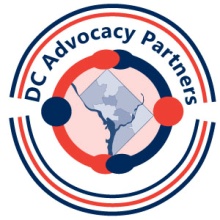 Long-Term Project Assignment – Session 4